ARENA EVENTING  & CLEAR ROUND TRAINING WEEKEND SHOWArena Eventing Course will be run in the Paris Arena and will extend into the Paris Warm up Arena for some classes.   Unaffiliated Jumping in Fred Arena. Saturday October 31st &Sunday November 1st   2020   Pre-Entry closing date:  Wednesday before or earlier if fullAt: Brendon Stud, Haresdean Lane, Pyecombe, West Sussex. BN45 7EG.On A23 – approx 5 miles south of Hickstead.The Show Secretary:  01273 844508 – before show daysMOBILES:  07815 908017    -   07811  116835  SHOW DAYSCurrent Covid 19 Protocols In OperationNo spectators allowed at this show due to current Covid 19 restrictions.Riders can attend separately if needed and park on lane outside showgroundENTRY PROTOCOL:Due to Covid 19 Track and Trace Protocols please enter online at www.brendonpyecombe.co.uk.NO DOGS ALLOWED IN THE SURFACE ARENAS PLEASE.PLEASE CLEAR UP YOUR DOG MESS!Please ensure you complete the Attendees part of the onlineEntry correctly on the online system.  Attendees allowed:  Over 18’s – Rider and 1 other person allowed per horse plus 1 extra person for each additional horse entered.Under 18’s – Rider and 2 other people allowed per horse plus 1 extra person for each additional horse entered.PLEASE READ AND APPLY THE EXTRA COVID 19 PROTOCOL GUIDELINESNO SPECTATORS ALLOWED AT THIS EVENT AS ALL EQUESTRIAN EVENTS ARE CURRENTLY  ‘BEHIND CLOSED DOORS’.NO CARS WILL BE ADMITTED TO THE SHOWGROUND (except towing trailers with competing horses) SATURDAY 31st OCTOBER PARIS ARENA – 9am Start (maybe 8.30):80cm, 90cm  & 1m classes will all be qualifiers for SEEL Arena Eventing Championship held at Pyecombe in February 2021.  More details available in secretary’s on the day.    Our own Pyecombe Points League for all classes through the season.    1st 10 in 70cm classes will qualify for our own Arena Eventing Championships at Pyecombe in February 2021.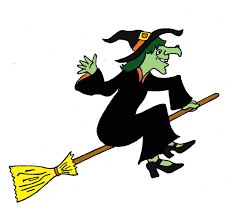 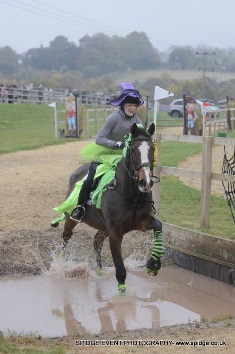 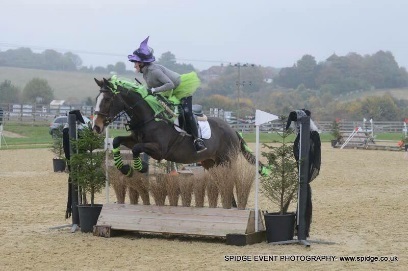 Class 6A - Arena Eventing Class– approx 70cm – Riders aged 15 years & under on day of event.Class 6B - Arena Eventing Class– approx 70cm – Riders aged 16 years and over on day of event.Approx 16 fences in course. Pre entry only.  Water splash option available and only middle part of devils dyke to be jumped. 1st-10th qualify for Pyecombe’s Arena Eventing Championship series February 2021.  1st 10 gain points for Pyecombe Points League. 	Entry Fee: £23Class 7A - Arena Eventing Class– approx 80cm – Riders aged 15 years & under on day of event.Class 7B - Arena Eventing Class– approx 80cm – Riders aged 16 years and over on day of event.Two sets of rosettes.  Approx 20 fences in course. Pre-entry only. Water splash option available and only middle and last part of devils dyke to be jumped.  1st-10th qualify for SEEL Arena Eventing Championship held at Pyecombe in February 2021.  1st 10 gain points for Pyecombe Points League	Entry Fee: £25Class 8 - Arena Eventing Class – approx 90cm 	Pre-entry only.  Water splash option available and only middle and last part of devils dyke to be jumped.1st-10th qualify for SEEL Arena Eventing Championship held at Pyecombe in February 2021.  1st 10 gain points for Pyecombe Points League.  	Entry Fee: £25Class 9 - Arena Eventing Class – approx 1m 	Approx 20 fences in course. Pre entry only.   Water splash option available and only middle and last part of devils dyke to be jumped. 1st-10th qualify for SEEL Arena Eventing Championship held at Pyecombe in February 2021.  1st 10 gain points for Pyecombe Points League.  	Entry Fee: £25SUNDAY 27th OCTOBER-  PARIS ARENA – 9am Start (maybe 8.30)::Class 10A - Arena Eventing Class– approx 70cm – Riders aged 15 years & under on day of event.Class 10B - Arena Eventing Class– approx 70cm – Riders aged 16 years and over on day of event.Approx 16 fences in course. Pre entry only.  Water splash option available and only middle part of devils dyke to be jumped. 1st-10th qualify for Pyecombe’s Arena Eventing Championship series February 2021.  1st 10 gain points for Pyecombe Points League. 	Entry Fee: £23Class 11A - Arena Eventing Class– approx 80cm – Riders aged 15 years & under on day of event.Class 11B - Arena Eventing Class– approx 80cm – Riders aged 16 years and over on day of event.Two sets of rosettes.  Approx 20 fences in course. Pre-entry only. Water splash option available and only middle and last part of devils dyke to be jumped.  1st-10th qualify for SEEL Arena Eventing Championship held at Pyecombe in February 2021.  1st 10 gain points for Pyecombe Points League	Entry Fee: £25Class 12 - Arena Eventing Class – approx 90cm 	Pre-entry only.  Water splash option available and only middle and last part of devils dyke to be jumped.1st-10th qualify for SEEL Arena Eventing Championship held at Pyecombe in February 2021.  1st 10 gain points for Pyecombe Points League.  	Entry Fee: £25Class 13 - Arena Eventing Class – approx 1m 	Approx 20 fences in course. Pre entry only.   Water splash option available and only middle and last part of devils dyke to be jumped. 1st-10th qualify for SEEL Arena Eventing Championship held at Pyecombe in February 2021.  1st 10 gain points for Pyecombe Points League.  	Entry Fee: £25ARENA EVENTING RULES AND CONDITIONS OF ENTRY - 
Standard Brendon Stud Show Rules will apply and added rules for this show are:.All classes will be run over a section of Show Jumps followed by a section of simulated cross-country and natural fences (some will be fixed & some will be knockdown fences).  The Cross-country section will be timed.  Winner will be the fastest time over the timed section.   All classes will be run under Single Phase.4 second penalty added for each refusal on non-timed part of the course. 10 seconds to be added for a knock down. 3 refusals in total – elimination.Any riding deemed dangerous by judges/steward may incur elimination.  Judges decision is final.1st fall of rider - elimination.   Fall of horse – elimination.BE compliant XC kit must be worn - See Rules 5 & 6.  Stop watches and Go Pro Cameras are not permitted.First Aid/Covid Charge - £8 per rider.    All entries in advance so individual times can be given.Rosettes 1st-10th in each class.  Please check website from the 11am the day before the show for individual times: www.brendonpyecombe.co.ukHorses/ponies must compete at their allocated time slot. No horse/pony under the age of four years may compete, and only horses/ponies competing in the show may be ridden on the show ground.HATS All riders MUST wear correctly fitting approved protective headgear conforming to VG1, ASTM, PAS 015, SEI, or SNELL E2001, carrying the BSI Kite Mark, which includes retaining harness secured to the shell at more than two points and with no fixed peak. Must be worn and be correctly fastened AT ALL TIMES when mounted.HAIR Riders must wear their hair no longer than shoulder length, neatly & firmly secured.BODY PROTECTORS MUST BE WORN. Correct riding dress, including light coloured breeches or jodhpurs, must be worn. Cross country colours allowed.All entries are pre-entry.  Once classes are full/times published on website, entries will not be refundable under any circumstances unless we can sell your entries.  We will operate a waiting list.   HOW TO ENTER:   All entries must be made online please at www.brendonpyecombe.co.uk.BRENDON SADDLERY &PYECOMBE SHOWSHORSE & RIDER COMPETITION WEAR Ariat, Kingsland, Schockemohle, B Vertigo, Veredus, Equiline, Prestige, Whitaker, Stephens, Horseware, Cavallo, Gallop Equestrian, Le Mieux,Horse Health, TRM Supplements.TECH stirrups, HKM, Stubben, Mark Todd, GPA Hats, Airowear, KEP, Uvex,  Chillout, Charles Owen, Harcour, Montar.Horse First, Equine America, Omega Equine, Net-tex.Superb selection of Show Shirts and BreechesPadded Ears, Bridles and Leather Accessories,Veredus Horse Boots, Hobbles, Travel Accessories.Feed – Baileys, Dengie, Dodson & Horrell, Top Spec, Allen & PaigeAll available in store and on line.All veterinary products, Supplements & Wormers.TACK SHOP IS LOCATED IN REAR CAR PARK – GO PAST CAFÉ AND ROUND THE BACK OF BIG WAREHOUSE AND IN MAIN DOORS BY SHAVINGS PALLETS. brendonsaddlery.co.uk    -    01273 845545PYECOMBE SHOWSAffiliated BS Shows for Horses and Ponies from March to October, BD & Unaffiliated Dressage. Arena Eventing. Jumping and Showing Shows all year round.   All weather surfaces, hard standing parking, Café & Clubroom. HORSES FOR SALEYoung horses suitable for show jumping, dressage and eventing.  Please contact Shirley Light on 07968 847025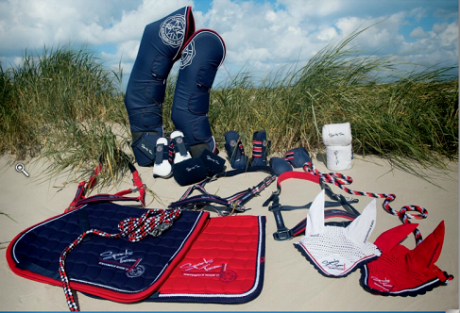 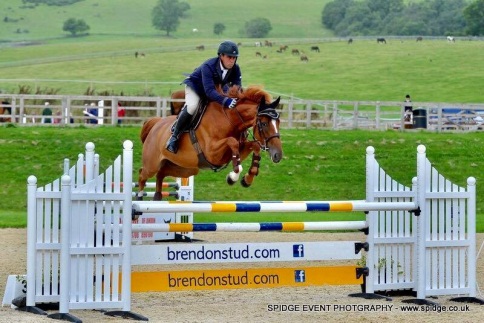 brendonstud.com -  07968 847025  Horses for Sale & At StudCLEAR ROUND TRAINING  IN FRED ARENASUNDAY 1ST NOVEMBER – 9.00am Start:ALL CLASSES ARE PRE-ENTRY AND DRAWN ORDER in line with Covid 19 Protocols.  Please check drawn order on website day before for further information on warm up areas.Entries may be available on the day to competitors already at the showground, please speak to Secretary on the day. Class 14 - CLEAR ROUND 	Entry Fee £11Approx 50cm.  Mix of x-poles and straight poles.  No spreads or fillers.   Rosettes to all clears.  Class 15 - CLEAR ROUND 	Entry Fee £11Approx 60cm.   No spreads or fillers.   Rosettes to all clears.  Class 16 - CLEAR ROUND 	Entry Fee £11Approx 70cm.   Rosettes to all clears.  Class 17 - CLEAR ROUND 	Entry Fee £11Approx 80cm.   Rosettes to all clears.  Class 18 - CLEAR ROUND 	Entry Fee £11Approx 90cm.   Rosettes to all clears.  Class 19 - CLEAR ROUND  - Not before 1pm	Entry Fee £11Approx 1m.   Rosettes to all clears.  Class 20 - CLEAR ROUND 	Entry Fee £11Approx 1.10cm.   Rosettes to all clears.  Class 21 - CLEAR ROUND 	Entry Fee £11Approx 1.20m.   Rosettes to all clears.  Course:  BS Course designed by Keith Bristow.   Related distances/doubles will be set at horse distances and cannot be changed.     Approx 12 fences in course including optional water Entries must be submitted online via the website.  Entries may be available on the day for extra classes for those already entered if spaces/time allow.Café and saddlery shop will be open this day as we have Arena Eventing in the Paris Arena.  Each entry is for 1 horse and rider at set height over set course.  No people will be allowed in jumping arena.There will a separate warm up area for the Clear Round Jumping – further details will be on the website with the drawn orders. We will have a paramedic on site this day - £4 charge per rider. SHOWS RULES AND REGULATIONS DURING COVID 19 PERIODRemember -  ‘Arrive, Compete, Leave’ALL RIDERS MUST ENSURE THESE RULES ARE ABIDED BY OR WILL BE ASKED TO LEAVE THE SHOWGROUND.   DURING THIS PERIOD RULES MAY CHANGE DUE TO GOVERNMENT ADVICE AND WE WILL UPDATE IN DUE COURSE.Please note this is not a socialising event, once you have jumped please go home and we look forward to seeing you at Pyecombe in the future.General Pyecombe Show Rules AND ADDITIONAL COVID 19 RULES will apply. ENTRIES:ALL ENTRIES will only be accepted via the website www.brendonpyecombe.co.uk.  There will be no exceptions to this rule.  Entries will close Wednesday before show or before if full. We expect these shows to be busy so please enter early to avoid disappointment.  We will accept substitutions only for the same class for entries up to 12pm the day before the show to allow enough time for drawn orders to be available on website.  As part of Track and Trace we will be requesting names of all attendees on the online entry form system. DRAWN ORDERS:All classes will be drawn order and riders will be given times on drawn orders. Drawn orders will be available on the website the evening before a show.  Please also note your show numbers, bridle numbers do not need to be worn.  No refund if you miss your time slot. ON ARRIVAL AT SHOWGROUND:Temperature screening will be carried out at entrance gate on arrival for all attendants in horsebox.  You will be met at the entrance gate and checked against entry list.  Please note there may be a delay in entering the showground so please allow extra time.  Number of people in your horsebox will be logged for Track and Trace Purposes.  You will be then be escorted to a designated parking bay. Parking bays are set out with social distancing spacing between lorries. Please also ensure there is a Lorry Notice with your name and mobile telephone number on displayed in the front of horsebox/car in case we need to contact you in an emergency whilst at the showground.   All sizes horseboxes and trailers will be allowed at this show. WHO CAN ATTEND?:Latest BS Protocols as of September 2020:  Senior athletes may be accompanied by one other person and one additional person for every additional horse entered.  Junior athletes (18 and under) are limited to two adults per member, and one additional person allowed for any additional horse/pony entered. No spectators will be allowed at these shows.    Cars will be not be admitted on the showground.  We would prefer that non competing children do not attend the show.  Any children attending must be strictly accompanied by adults at all times.  SECRETARY’S OFFICE:Caz will be in the secretary’s office during the show.  As preference please text/call 07815 908017 or email – light16@hotmail.co.uk - any queries to avoid contact.  Rosettes will be available to collect in the office after each class without contact with any person.   Prize money will be refunded via online system within 7 working days of last day of show for all shows going forward.   WARM UP ARENA:Saturday Junior BS Show: Warm Up – Far end of the Fred Arena and enter Fred arena via warm up arena.  Exit the Fred arena at the lorry park end where a Steward will be on rope duty.   Lorry park end of the Fred Arena is the designated cool down area required by BS Protocols. Saturday Arena Eventing:   Warm Up - In the indoor school and enter Paris arena via double gates near the lorry park.  Exit arena also via double gates. Sunday Arena Eventing:  Warm Up – Far end of the Fred Arena and enter Paris arena via the slope down to Paris Arena. Sunday Clear Round Jumping: - Warm up in lorry park end of Fred Arena.  Enter the Fred arena from the warm up area.   Limited to 5 horses at a time. No x-poles allowed.  There will be a show steward in the warm up to erect practice fences.  There will be 4 fences in the warm up, three verticals and an oxer.  One small vertical will be built lower than the height of the class.  There will be another vertical that will be set 2 holes higher than the class.  The 2 other fences will be a vertical and an oxer manned by our stewards and used as normal practice fences.  Please check with collecting ring steward on the day and check notices at collecting ring hut as these rules may change as government restrictions relax.  Please be aware that the warm up time now for shows will be limited to shorter warm up times than you are probably used to at normal BS shows.   Social distancing squares are available to stand in to watch the warm up.  Indoor arena is available for flat work warm up. COMPETITION ARENAS & COURSEWALKS:	FACE MASKS MUST BE WORN DURING COURSEWALKS FOR ALL RIDERS EXCEPT JUNIORS UNDER 11 (We would prefer juniors wear masks). Coursewalks will be at the beginning of each class, please be aware of social distancing guidelines and space yourself away from other riders.   Please remember to respect your fellow competitors and stay out of their way.  CAFÉ Masks must be worn to enter the Café will be fully open for takeaway food only – hot drinks, bacon rolls, chips and sandwiches, crisps & chocolate.  Please enter via the normal door and follow the one-way system when exiting.  Social distancing markers on floor for queuing.   Payment can be either be by cash, debit credit card.   TOILETSToilet block will be fully open and cleaned regularly throughout show days.  Sanitiser will be available on wall outside toilet before entering. FIRST AID & COVID CHARGE:Our normal paramedic company will be in attendance at all shows with full PPE equipment and all necessary first aid/emergency equipment.  Our current first aid of £4 per rider per day will apply to this show to cover paramedic costs. Any persons showing signs of Covid 19 should be made known to the Covid Officer (Caz Light in Secretary’s office) and will be escorted to a Covid isolation room. SADDLERY SHOPBrendon Saddlery will be fully open on show days for all your horse and rider equipment. The shop is located in the warehouse accessed via the rear lorry park. We are operating strict Covid protocols in the shop and we do ask customers to wear masks as per government guidelines. We are fully stocked with all new season clothing so come and have a look while you’re here.WITHDRAWALS/REFUNDS. Entries will be only be refunded if notified by email before Thursday 6pm.  No refunds once times are published unless we can sell your entries. No entries will be refunded on the day under any circumstances.  